Toimija täyttää soveltuvin osinIlmoitus elintarvikealan toiminnasta tai siinä tapahtuvasta olennaisesta muutoksesta, toimijan vaihtumisesta tai toiminnan lopettamisesta tulee lähettää Kainuun ympäristöterveyspalveluihin neljä viikkoa ennen toiminnan aloittamista tai suunniteltua muutosta. Ympäristöterveyspalvelut antaa elintarvikealan toimijalle todistuksen ilmoituksen käsittelystä. Ilmoituksen käsittelystä peritään Kainuun soten maksutaksan mukainen maksu. Ilmoitus liitteineen toimitetaan osoitteella: Kainuun ympäristöterveyspalvelut, Tehdaskatu 11, 87100 Kajaani, ymparistoterveys@sotkamo.fiHenkilötiedot rekisteröidään Ruokaviraston ylläpitämään valvontatietojärjestelmään (VATI). Järjestelmän rekisteriseloste on nähtävissä osoitteessa https://www.ruokavirasto.fi/tietoa-meista/asiointi/tietosuoja/.Pyydämme toimittamaan ajantasaisen pohjapiirroksen tiloista ennakkotiedoksi tarkastuskäyntiä varten.Ilmoitus koskee	 toiminnan aloittamista, aloituspäivä        	 toiminnan olennaista muuttamista, muutospäivä      	 toimijan vaihtumista, vaihtumispäivä      	 toiminnan lopettamista, lopetuspäivä      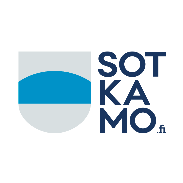 Elintarvikelain (297/2021) 10 § mukainenILMOITUS elintarviketoiminnastaDnro ja saapumispäivämäärä (viranomainen täyttää) 1. ToimijaToiminimi (kaupparekisteristä)Toiminimi (kaupparekisteristä)1. ToimijaY-tunnus (tai sen puuttuessa henkilötunnus) Y-tunnus (tai sen puuttuessa henkilötunnus) 1. ToimijaOsoite ja postitoimipaikka sekä kotikuntaOsoite ja postitoimipaikka sekä kotikunta1. ToimijaYhteyshenkilö Puhelinnumero ja sähköpostiosoite2. ToimipaikkaToimipaikan nimi (markkinointi nimi)Toimipaikan nimi (markkinointi nimi)2. ToimipaikkaKäyntiosoite ja postitoimipaikkaKäyntiosoite ja postitoimipaikka2. ToimipaikkaYhteyshenkilön nimi  Puhelinnumero ja sähköpostiosoite3. LaskutusLaskutusosoiteLaskutusosoite3. LaskutusVerkkolaskuosoiteVerkkolaskuoperaattori4. Tarkastusasiakirjan toimitusosoiteSähköpostiOsoite ja postitoimipaikka5. OmavalvontaToimijalla on järjestelmä elintarviketurvallisuuden varmistamiseksi Kyllä                                                                         Ei, laaditaan       mennessäToimijalla on järjestelmä elintarviketurvallisuuden varmistamiseksi Kyllä                                                                         Ei, laaditaan       mennessä6. Rakennusvalvol-linen käyttötarkoitus eli huoneiston rakennuslupaToimijan tulee varmistaa tilan rakennusvalvollinen käyttötarkoitus rakennusvalvonnasta.Toimijan tulee varmistaa tilan rakennusvalvollinen käyttötarkoitus rakennusvalvonnasta.7. ToimintaKuvaile millaista toimintaa elintarvikehuoneistossa harjoitetaan (mitä valmistetaan, tarjoillaan, myydään jne)Lisäksi jos toiminta on : Kotona tapahtuva toiminta Ruoka-aputoimintaa, ruuan jakaminen hyväntekeväisyystoimintana Kausiluontoinen toiminta, mikä ja milloin:       Virtuaalitoiminta (esim. internetin kautta tapahtuva myynti) Ulkomyyntikohde tai liikkuva elintarvikehuoneisto (lisää rekisteri/kontin tunnus)      Talousvesi:  vesilaitoksesta, mikä:       omasta kaivosta muu (esim. säiliö) mikä      Kuvaile millaista toimintaa elintarvikehuoneistossa harjoitetaan (mitä valmistetaan, tarjoillaan, myydään jne)Lisäksi jos toiminta on : Kotona tapahtuva toiminta Ruoka-aputoimintaa, ruuan jakaminen hyväntekeväisyystoimintana Kausiluontoinen toiminta, mikä ja milloin:       Virtuaalitoiminta (esim. internetin kautta tapahtuva myynti) Ulkomyyntikohde tai liikkuva elintarvikehuoneisto (lisää rekisteri/kontin tunnus)      Talousvesi:  vesilaitoksesta, mikä:       omasta kaivosta muu (esim. säiliö) mikä      7. ToimintaValitaan vain yksi vaihtoehto jostain alla olevasta kohdasta A-G.Valittu vaihtoehto kuvaa parhaiten pääasiallista elintarviketoimintaa, täytä myöstoiminnan laajuutta kuvaavat tiedot, esim. pinta-ala, asiakaspaikkamäärät ja ruoka-annosmäärät.Valitaan vain yksi vaihtoehto jostain alla olevasta kohdasta A-G.Valittu vaihtoehto kuvaa parhaiten pääasiallista elintarviketoimintaa, täytä myöstoiminnan laajuutta kuvaavat tiedot, esim. pinta-ala, asiakaspaikkamäärät ja ruoka-annosmäärät.7. ToimintaElintarvikkeiden myynti Vähittäismyynti Tukkumyyntielintarvikkeiden myyntipinta-ala (m2)7. ToimintaElintarvikkeiden tarjoilu joka voi sisältää myös kuljetusta 7. Toiminta Ravintolatoiminta (ml. pizzeria) Grilli- tai pikaruokatoiminta Kahvilatoiminta  Pubitoiminta (vain juomatarjoilua tai vähäistä elintarviketarjoilua eli snacksejä  öyms.)      Jos tarjoillaan elintarvikkeita, niin millaisia?       Laitoskeittiötoiminta (ei toimita ruokaa muualle) Keskuskeittiötoiminta (toimittaa pääosin ruokaa muualle) Vain pitopalvelua  Tarjoilukeittiötoiminta (ei ruoanvalmistusta, voi olla vähäistä välipala- ja                           öjälkiruokavalmistusta),      Mistä ruoka toimitetaan:      asiakaspaikkojen määrä (kpl)elintarvikehenkilöstön lukumäärä (kpl)arvio annosten lukumäärä (kpl/kk)asiakaspaikkojen määrä (kpl)elintarvikehenkilöstön lukumäärä (kpl)arvio annosten lukumäärä (kpl/kk)Myllyt, leipomo- ja kasvisalan valmistus ja pakkaaminen Myllytoiminta Helposti pilaantuvien leipomotuotteiden valmistus (esim. konditoria tuotteet, riisipiirakat) Ruoka- ja kahvileipien valmistus Muiden viljatuotteiden valmistus (ml. mallastuotanto, esim. kaurapohjaiset      maito- ja kermatuotteet)  Kasvis-, marja- ja hedelmätuotteiden valmistus Pakkaamotoimintaarvio tuotantomäärästä (kg/vuosi)      elintarviketoimintaan liittyvä pinta-ala (m2)      elintarvikehenkilöstön lukumäärä (kpl)      arvio tuotantomäärästä (kg/vuosi)      elintarviketoimintaan liittyvä pinta-ala (m2)      elintarvikehenkilöstön lukumäärä (kpl)      Muiden elintarvikkeiden teollinen valmistus (jos olet täyttänyt jonkun kohdista A-C, älä täytä tätä) Yhdistelmätuotteiden valmistus (tuote, joka sisältää jalostettuja eläimistä saatavia ja kasvisperäisiä elintarvikkeita, esim. pizza, valmisateria) Makeisten valmistus Juomien valmistus Muu valmistus, mikä?      (esim.hunajapakkaamotoiminta, lisäaineiden ja ravintolisien valmistus, muut toiminnat, jotka eivät kuulu mihinkään muuhun elintarvikkeiden valmistuksen toimintatyyppeihin)Muiden elintarvikkeiden teollinen valmistus (jos olet täyttänyt jonkun kohdista A-C, älä täytä tätä) Yhdistelmätuotteiden valmistus (tuote, joka sisältää jalostettuja eläimistä saatavia ja kasvisperäisiä elintarvikkeita, esim. pizza, valmisateria) Makeisten valmistus Juomien valmistus Muu valmistus, mikä?      (esim.hunajapakkaamotoiminta, lisäaineiden ja ravintolisien valmistus, muut toiminnat, jotka eivät kuulu mihinkään muuhun elintarvikkeiden valmistuksen toimintatyyppeihin)Muiden elintarvikkeiden teollinen valmistus (jos olet täyttänyt jonkun kohdista A-C, älä täytä tätä) Yhdistelmätuotteiden valmistus (tuote, joka sisältää jalostettuja eläimistä saatavia ja kasvisperäisiä elintarvikkeita, esim. pizza, valmisateria) Makeisten valmistus Juomien valmistus Muu valmistus, mikä?      (esim.hunajapakkaamotoiminta, lisäaineiden ja ravintolisien valmistus, muut toiminnat, jotka eivät kuulu mihinkään muuhun elintarvikkeiden valmistuksen toimintatyyppeihin)elintarviketoimintaan liittyvä pinta-ala (m2)elintarvikehenkilöstön lukumäärä (kpl)Elintarvikkeiden varastointi ja pakastaminen (ainoastaan varastointia ja/tai pakastamista) Eläimistä saatavien elintarvikkeiden varastointi (lyhytaikaisesti tai huoneenlämmössä säilytettävät) Muiden kuin eläimistä saatavien elintarvikkeiden varastointi Elintarvikkeiden pakastaminenElintarvikkeiden varastointi ja pakastaminen (ainoastaan varastointia ja/tai pakastamista) Eläimistä saatavien elintarvikkeiden varastointi (lyhytaikaisesti tai huoneenlämmössä säilytettävät) Muiden kuin eläimistä saatavien elintarvikkeiden varastointi Elintarvikkeiden pakastaminenElintarvikkeiden varastointi ja pakastaminen (ainoastaan varastointia ja/tai pakastamista) Eläimistä saatavien elintarvikkeiden varastointi (lyhytaikaisesti tai huoneenlämmössä säilytettävät) Muiden kuin eläimistä saatavien elintarvikkeiden varastointi Elintarvikkeiden pakastaminenelintarviketoimintaan liittyvä pinta-ala (m2)      elintarvikehenkilöstön lukumäärä (kpl)      Ammattimainen elintarvikkeiden kuljetus, täytä jos pelkästään kuljetusta Elintarvikkeiden lämpötilasäätelemätön kuljetus, mitä elintarvikkeita?       Elintarvikkeiden lämpötilasäädelty kuljetus, mitä elintarvikkeita?      Ammattimainen elintarvikkeiden kuljetus, täytä jos pelkästään kuljetusta Elintarvikkeiden lämpötilasäätelemätön kuljetus, mitä elintarvikkeita?       Elintarvikkeiden lämpötilasäädelty kuljetus, mitä elintarvikkeita?      Ammattimainen elintarvikkeiden kuljetus, täytä jos pelkästään kuljetusta Elintarvikkeiden lämpötilasäätelemätön kuljetus, mitä elintarvikkeita?       Elintarvikkeiden lämpötilasäädelty kuljetus, mitä elintarvikkeita?      kuljetusväline (auto, laiva jne.) ja lukumäärä (kpl)      Ensisaapumistoiminta Ensisaapumistoimija on velvollinen tekemään kirjallisen ilmoituksen terveysvalvontaan vähintään 14 vuorokautta ennen ensisaapumistoiminnan aloittamista, toiminnan olennaista muuttamista tai toiminnan lopettamista (EtL 23 §). Ensisaapumistoiminnasta täytetään erillinen liite. Ensisaapumistoiminta Ensisaapumistoimija on velvollinen tekemään kirjallisen ilmoituksen terveysvalvontaan vähintään 14 vuorokautta ennen ensisaapumistoiminnan aloittamista, toiminnan olennaista muuttamista tai toiminnan lopettamista (EtL 23 §). Ensisaapumistoiminnasta täytetään erillinen liite. Ensisaapumistoiminta Ensisaapumistoimija on velvollinen tekemään kirjallisen ilmoituksen terveysvalvontaan vähintään 14 vuorokautta ennen ensisaapumistoiminnan aloittamista, toiminnan olennaista muuttamista tai toiminnan lopettamista (EtL 23 §). Ensisaapumistoiminnasta täytetään erillinen liite. elintarviketoimintaan liittyvä pinta-ala (m2)      arvio tuotimääristä (kg/vuosi)      Muu, mikä?Muu, mikä?Muu, mikä?8. Toimijan allekirjoitus ja nimenselvennysPaikka	                   PäivämääräAllekirjoitus ja nimenselvennysPaikka	                   PäivämääräAllekirjoitus ja nimenselvennysPaikka	                   PäivämääräAllekirjoitus ja nimenselvennysPaikka	                   PäivämääräAllekirjoitus ja nimenselvennys9. LisätietojaViranomainen täyttää Viranomainen täyttää Viranomainen täyttää Viranomainen täyttää Viranomainen täyttää Ilmoitus on täytetty asianmukaisesti kyllä	 ei_____/_____  20 ______Viranhaltijan allekirjoitusIlmoitus on täytetty asianmukaisesti kyllä	 ei_____/_____  20 ______Viranhaltijan allekirjoitusLisätietoja on pyydetty_____/_____  20 _____Viranhaltijan allekirjoitus Pyydetyt lisätiedot on saatu_____/_____  20 ______Viranhaltijan allekirjoitusPyydetyt lisätiedot on saatu_____/_____  20 ______Viranhaltijan allekirjoitusTiedot elintarvikehuoneistosta tai siinä tapahtuvista olennaisista muutoksista on tallennettu valvontakohdetietokantaan_____/_____  20 ______Tiedot elintarvikehuoneistosta tai siinä tapahtuvista olennaisista muutoksista on tallennettu valvontakohdetietokantaan_____/_____  20 ______Tiedot elintarvikehuoneistosta tai siinä tapahtuvista olennaisista muutoksista on tallennettu valvontakohdetietokantaan_____/_____  20 ______Tiedot elintarvikehuoneistosta tai siinä tapahtuvista olennaisista muutoksista on tallennettu valvontakohdetietokantaan_____/_____  20 ______Tiedot elintarvikehuoneistosta tai siinä tapahtuvista olennaisista muutoksista on tallennettu valvontakohdetietokantaan_____/_____  20 ______Todistus ilmoituksen käsittelystä on lähetetty toimijalle_____/_____  20 ______Todistus ilmoituksen käsittelystä on lähetetty toimijalle_____/_____  20 ______Todistus ilmoituksen käsittelystä on lähetetty toimijalle_____/_____  20 ______Todistus ilmoituksen käsittelystä on lähetetty toimijalle_____/_____  20 ______Todistus ilmoituksen käsittelystä on lähetetty toimijalle_____/_____  20 ______